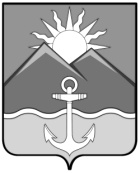 АДМИНИСТРАЦИЯХАСАНСКОГО МУНИЦИПАЛЬНОГО РАЙОНАРАСПОРЯЖЕНИЕ пгт Славянка01.02.2022 г. 						        			№ 21-раРуководствуясь Уставом Хасанского муниципального района, в соответствии с пунктом 3.5 раздела 3 «Порядка оценки регулирующего воздействия проектов муниципальных нормативных правовых актов Хасанского муниципального района, экспертизы муниципальных нормативных правовых актов Хасанского муниципального района, оценки фактического воздействия муниципальных нормативных правовых актов Хасанского муниципального района, затрагивающих вопросы осуществления предпринимательской и инвестиционной деятельности», утвержденного постановлением администрации Хасанского муниципального района от 10.06.2021 № 466-па «Об утверждении порядка оценки регулирующего воздействия проектов муниципальных нормативных правовых актов Хасанского муниципального района, экспертизы муниципальных нормативных правовых актов Хасанского муниципального района, оценки фактического воздействия муниципальных нормативных правовых актов Хасанского муниципального района, затрагивающих вопросы осуществления предпринимательской и инвестиционной деятельности»1. Утвердить прилагаемый План проведения экспертизы муниципальных нормативных правовых актов Хасанского муниципального района, затрагивающих вопросы осуществления предпринимательской и инвестиционной деятельности, на 2022 год.2. Разместить настоящее распоряжение на официальном сайте администрации Хасанского муниципального района в информационно-коммуникационной сети «Интернет».3. Контроль за исполнением настоящего распоряжения возложить на заместителя главы администрации Хасанского муниципального района Р.Х. Абжалимова.Глава Хасанского муниципального района					                                 И.В. СтепановПриложение к распоряжению администрацииХасанского муниципального районаот 01.02.2022 г.   № 21-раПлан проведения экспертизы муниципальных нормативных правовых актов Хасанского муниципального района, затрагивающих вопросы осуществления предпринимательской и инвестиционной деятельности, на 2022 год О Плане проведения экспертизымуниципальных нормативных правовых актов Хасанского муниципального района, затрагивающих вопросы осуществления предпринимательской и инвестиционной деятельности, на 2022 год№ п/пНаименование муниципального нормативного правового актаРазработчик муниципального нормативного правового актаУполномоченный органСрок проведения экспертизы1.Постановление администрации Хасанского муниципального района от 10.11.2021 г. № 858-па «Об утверждении Программы профилактики рисков причинения вреда (ущерба) охраняемым законом ценностям в сфере муниципального жилищного контроля на территориях сельских поселений, входящих в состав Хасанского муниципального района на 2022 год»Управление жилищно-коммунального хозяйства, гражданской обороны и чрезвычайных ситуаций администрации Хасанского муниципального районаУправление экономики администрации Хасанского муниципального районаапрель-май2022 года2.Постановление администрации Хасанского муниципального района от 20.12.2021 г. № 984-па «Об утверждении Программы профилактики рисков причинения вреда (ущерба) охраняемым законом ценностям в сфере муниципального контроля на автомобильном транспорте, городском наземном электрическом транспорте и в дорожном хозяйстве вне границ населенных пунктов в границах Хасанского муниципального района и на территориях сельских поселений, входящих в состав Хасанского муниципального района на 2022 год»Управление жилищно-коммунального хозяйства, гражданской обороны и чрезвычайных ситуаций администрации Хасанского муниципального районаУправление экономики администрации Хасанского муниципального районаапрель-май2022 года3.Постановление администрации Хасанского муниципального района от 12.08.2020 г. № 636-па «Об утверждении административногорегламента предоставления муниципальнойуслуги «Выдача разрешений на установку и эксплуатацию рекламных конструкций на территории Хасанского муниципального района, аннулирование таких разрешений» Управление градостроительства и земельных отношений администрации Хасанского муниципального районаУправление экономики администрации Хасанского муниципального районаапрель-май2022 года